Направленность программы – оздоровительно-развивающая Обучение детей по данной рабочей программе, предполагающей изучение основ танцевальной культуры, умение красиво и пластично двигаться под различные танцевальные ритмы и темпы музыки, сопутствует физическому развитию и повышению уровня общего образования и культуры детей. Если образовательное учреждение может предоставить своим воспитанникам возможность приобщения к прекрасному миру танца, то детство, обогащенное соприкосновением с этим светлым и радостным искусством, позволит детям расти и развиваться не только физически, но и духовно.Актуальность программы: Хореография как никакое другое искусство обладает огромными возможностями для полноценного эстетического совершенствования ребенка, для его гармоничного духовного и физического развития. Танец является богатейшим источником эстетических впечатлений ребенка, формирует его художественное «я» как составную часть орудия общества. Синкретичность танцевального искусства подразумевает развитие чувства ритма, умения слышать и понимать музыку, согласовывать с ней свои движения, одновременно развивать и тренировать мышечную силу корпуса и ног, пластику рук, грацию и выразительность.  Музыкально-ритмическая деятельность привлекает детей своей эмоциональностью, возможностью активно выразить свое отношение к музыке в движении. Учитывая возрастные особенности детей, их запросы и интересы занятия хореографией проводятся в игровой форме, большое внимание уделяется музыкальным играм, импровизации. В музыкальных играх, создавая тот или иной образ, дети слышат в музыке и передают в движении разнообразные чувства. Система упражнений выстроена от простого к сложному, с учетом всех необходимых музыкально-ритмических навыков и навыков выразительного движения при условии многократного повторения заданий, что помогает успешному выполнению требований Программы Программа «Танцующие светлячки» ставит своей целью приобщить детей к танцевальному искусству, раскрыть перед ними его многообразие и красоту, способствовать эстетическому развитию дошкольников, привить им основные навыки умения слушать музыку и передавать в движении ее образное содержание.Данная программа направлена на приобщение детей к миру танца. Занятия танцем не только учат понимать и создавать прекрасное, они развивают образное мышление и фантазию, память и трудолюбие, прививают любовь к прекрасному и способствуют развитию всесторонне-гармоничной личности дошкольника. 	Танец имеет огромное значение как средство воспитания национального самосознания. Получение сведений о танцах разных народов и различных эпох также необходимо, как и изучение грамоты и математики. В этом и заключается основа национального характера, любовь к своему краю, своей родине. Новизна программы заключается в том, что обучение хореографии на подготовительном этапе начинается с четырехлетнего возраста с постепенным усложнением содержания, значительно превышающим базовую программу. Программа направлена на совершенствование традиционной практики по хореографическому и музыкально-ритмическому обучению детей дошкольного возраста. Программа разработана с учётом принципов: систематичности, психологической комфортности, учёта возрастных особенностей, деятельностного подхода к развитию детей и ориентирована на развитие личности ребёнка.Цель – приобщить детей к танцевальному искусству, способствовать эстетическому и нравственному развитию дошкольников. Привить детям основные навыки умения слушать музыку и передавать в движении ее многообразие и красоту. Выявить и раскрыть творческие способности дошкольника посредством  хореографического искусства. Задачи:Обучающая – научить детей владеть своим телом, обучить культуре движения, основам классического, народного и детского – бального танца, музыкальной грамоте и основам актерского мастерства, научить детей вслушиваться в музыку, различать выразительные средства, согласовывать свои движения с музыкой;Развивающая – развитие музыкальных и физических данных детей, образного мышления, фантазии и памяти, формирование творческой активности и развитие интереса к танцевальному искусству;Воспитывающая – воспитание эстетически – нравственного восприятия детей и любви к прекрасному, трудолюбия, самостоятельности, аккуратности, целеустремленности в достижении поставленной цели, умение работать в коллективе и в пар.Этапы работы:I этап – подготовительный (средняя группа)II этап - основной (старшая группа)III этап – совершенствования (подготовительная группа)Длительность занятий:- в средней группе - 20 минут;- в старшей группе - 25 минут;- в подготовительной группе - 30 минут. График проведения дополнительного образования:  Перерыв между занятиями составляет 10 минут.Занятия начинаются с 14 сентября каждого года по июнь месяц, не включая праздничные и выходные дни. 1.2. Направления образовательной работы1. Раздел: укрепление здоровья детей, развитие двигательных качеств и умений:Развитие способности передавать в пластике музыкальный образ, используя перечисленные ниже виды движений;Основные: ходьба — бодрая, спокойная, на полупальцах, на носках, на пятках, пружинящим, топающим шагом, "с каблучка", вперед и назад (спиной), с высоким подниманием колена (высокий шаг), ходьба на четвереньках, "гусиным" шагом, с ускорением и замедлением; бег — легкий, ритмичный, передающий различный образ, а также высокий, широкий, острый, пружинящий бег; прыжковые движения — на одной, на двух ногах на месте и с различными вариациями, с продвижением вперед, различные виды галопа (прямой галоп, боковой галоп), поскок "легкий" и "сильный" и др.;Общеразвивающие упражнения — 	на различные группы мышц и различный характер, способ движения (упражнения на плавность движений, махи, пружинность); упражнения на развитие гибкости и пластичности, точности и ловкости движений, координации рук и ног;Имитационные движения — 	различные образно-игровые движения, раскрывающие понятный детям образ, настроение или состояние, динамику настроений, а также ощущения тяжести или легкости, разной среды — "в воде", "в воздухе" и т.д.);Плясовые движения — 	элементы народных плясок и детского бального танца, доступные по координации, танцевальные упражнения, включающие асимметрию из современных ритмических танцев, а также разнонаправленные движения для рук и ног, сложные циклические виды движений: шаг польки, переменный шаг, шаг с притопом и др.2. Раздел: развитие нравственно - коммуникативных качеств личности:Воспитание умения сочувствовать, сопереживать, воспринимая музыкальный образ, настроение, объясняя свои чувства словами и выражая их в пластике;Формирование чувства такта (например, не танцевать и не шуметь в помещении, если кто-то отдыхает или занимается, сочувствовать, если кто-то упал или что-то уронил во время движения);Развитие восприятия, внимания, воли, памяти, мышления — на основе усложнения заданий (увеличение объема движений, продолжительности звучания музыки, разнообразия сочетаний упражнений и т.д.);Развитие умения выражать различные эмоции в мимике и пантомимике: радость, грусть, страх, тревога, и т.д., разнообразные по характеру настроения, например: «Рыбки легко и свободно резвятся в воде», «Кукла не хочет быть марионеткой, она мечтает стать настоящей балериной» и.т.д.3. Раздел: развитие умений ориентироваться в пространстве:Самостоятельно находить свободное место в зале, перестраиваться в круг, становиться в пары и друг за другом, в несколько кругов, в шеренги, колонны, самостоятельно выполнять перестроения на основе танцевальных композиций («змейка», «воротики», «спираль» и др.).1.3. Ожидаемые результаты программыДети знают о назначении отдельных упражнений хореографии.Желают двигаться, танцевать под музыку, передавать в движениях, пластике характер музыки, игровой образ.Умеют выполнять простейшие построения и перестроения, ритмично двигаться в различных музыкальных темпах и передавать хлопками и притопами простейший ритмический рисунок; ставить ногу на носок и на пятку. Умеют выполнять танцевальные движения: прямой галоп, пружинка, подскоки, кружение по одному и в парах. Знают основные танцевальные позиции рук и ног. Умеют выполнять простейшие двигательные задания творческие игры, специальные задания, используют разнообразные движения в импровизации под музыку. Дети выразительно, свободно, самостоятельно двигаются под музыку. Умеют точно координировать движения с основными средствами музыкальной выразительности. Владеют навыками по различным видам передвижений по залу и приобретают определённый «запас» движений в общеразвивающих и танцевальных упражнениях.Выполняют танцевальные движения: поочерёдное выбрасывание ног вперёд в прыжке; приставной шаг с приседанием, с продвижением вперёд, кружение; приседание с выставлением ноги вперёд; шаг на всей ступне на месте, с продвижением вперёд. Владеют основными хореографическими упражнениями по программе этого года обучения.Выполняют танцевальные движения: шаг с притопом, приставной шаг с приседанием, пружинящий шаг, боковой галоп, переменный шаг; выразительно и ритмично исполняют танцы, движения с предметами (шарами, обручами, цветами). Занимающиеся дети могут хорошо ориентироваться в зале при проведении музыкально - подвижных игр. Выразительно исполняют движения под музыку, могут передать свой опыт младшим детям, организовать игровое общение с другими детьми.Способны к импровизации с использованием оригинальных и разнообразных движений.СОДЕРЖАНИЕ РАЗДЕЛОВ ПРОГРАММЫ ПО ХОРЕОГРАФИИРаздел «Ритмика» является  основой   для  развития  чувства  ритма   и  двигательных  способностей   детей, позволяющих  свободно, красиво  и  правильно   выполнять  движения  под  музыку, соответственно  её  характеру, ритму, темпу. В  этот  раздел  входят  специальные  упражнения  для  согласования  движений  с  музыкой, музыкальные  задания  и  игры.Раздел  «Гимнастика»  служит  основой  для  освоения ребёнком различных видов движений. В раздел входят строевые, общеразвивающие, а также  задания  на  расслабление  мышц, укрепление  осанки, дыхательные.Раздел «Танцы»  направлен  на  формирование  у  детей  танцевальных движений. В раздел входят танцевальные шаги, элементы хореографических упражнений и  элементы  различных  танцев: народного, бального, современного и  ритмического.Раздел  «Музыкально  – ритмическая   композиция»   направлен  на  формирование  у  детей  пластичности, гибкости  и  координации. В  разделе  представлены образно-танцевальные композиции, каждая из которых имеет целевую   направленность, сюжетный   характер  и  завершённость.  Все  композиции  объединяются  в  комплексы  упражнений  для  детей  различных   возрастных   групп.Раздел  «Пальчиковая   гимнастика» служит  основой  для  развития ручной  умелости, мелкой   моторики  и  координации  движений  рук. Упражнения  обогащают   внутренний   мира  ребёнка. Оказывают положительное  воздействие  на улучшение памяти, мышления, развитию фантазии.Раздел  «Музыкально – подвижные  игры» является  ведущимвидом  деятельности  дошкольника. Здесь  используются  приёмы имитации, подражания, образные   сравнения, ролевые   ситуации, соревнования.2.3. Содержание Программы для детей 4 - 5 летВозрастные и индивидуальные особенности детей 4-5 лет.Стремление к самостоятельности. Ребенку важно многое делать самому, он уже меньше нуждается в опеке взрослых. Обратная сторона самостоятельности - заявление о своих правах, потребностях, попытки установить свои правила в своем близком окружении. Ребенок начинает понимать чувства других людей и сопереживать. Начинают формироваться основные этические понятия, которые ребенок воспринимает не через то, что ему говорят взрослые, а исходя из того, как они поступают.Творческие способности. Развитие воображения входит в очень активную фазу. Ребенок живет в мире сказок, фантазий, мечтаний, где он получает возможность стать главным героем, добиться недостающего признания и т.п. Ребенок чувствует себя недостаточно защищенным перед большим миром. Но безудержность фантазий может порождать самые разнообразные страхи.Интерес к ровесникам. От внутри семейных отношений ребенок переходит к более широким отношениям со сверстниками. Совместные игры становятся сложнее с сюжетно - ролевым наполнением. Все более выраженной становится потребность в признании и уважении со стороны ровесников.Активная любознательность заставляет детей задавать вопросы обо всем, что они видят. Они готовы все время говорить и обсуждать различные вопросы. Их познавательный интерес лучше всего утоляется в увлекательном разговоре или занимательной игре.Цели и задачи обучения детей 4- 5 лет хореографии Цель: приобщение обучающихся к искусству хореографии посредством занятий ритмикой.Задачи:Дать первоначальное представление и знания о искусстве хореографии.Способствовать формированию навыков свободного владения пространством.Развивать двигательную активность и координацию движений.Развивать музыкальные способности (эмоциональную отзывчивость на музыку, слуховые представления, чувство ритма).Воспитывать художественный вкус и эмоциональную отзывчивость.Воспитывать интерес к хореографическому искусству, раскрыв его многообразие и красоту.Формы работы: Обучение по программе предполагает использование приоритетных форм занятий: репетиции (индивидуальные и коллективные). Программа также включает разные виды занятий:учебное занятие;занятие - игра;открытое занятие.Формы проведения занятий:коллективная;групповая, в которой обучение проводится с группой воспитанников (три и более), имеющих общее задание и взаимодействующих между собой;индивидуальная, используемая для работы с воспитанником по усвоению сложного материала и подготовки к сольному номеру.Количественный состав группы – 10 - 12 человек. Продолжительность одного занятия для дошкольников - не более 20 мин. Занятия проходят 2 раза в неделю (1-я неделя вторник, пятница; 2-я неделя понедельник, среда) 2.4. Календарно-тематическое планирование для детей 4 - 5 лет2.5. Содержание Программы для детей 5 - 7 летВозрастные и индивидуальные особенности детей 5-7 лет.Постепенно социализируется, то есть адаптируется к социальной среде. Способен сосредотачиваться не только на деятельности, которая его увлекает, но и на той, которая дается с некоторым волевым усилием. К его игровым интересам, в которые входят уже игры по правилам, добавляется познавательный интерес. Но произвольность все еще продолжает формироваться, и поэтому ребенку не всегда легко быть усердным и долго заниматься скучным делом. Он еще легко отвлекается от своих намерений, переключаясь на что -то неожиданное, новое, привлекательное. Но полная психологическая готовность ребенка к школе определяется не только его мотивационной готовностью, но и интеллектуальной зрелостью, а также сформированной произвольностью, то есть способностью сосредотачиваться на 35—40 минут, выполняя какую-либо череду задач. Чаще всего такая готовность формируется именно к семи годам. Очень ориентирован на внешнюю оценку. Поскольку ему пока трудно составить мнение о себе самом, он создает свой собственный образ из тех оценок, которые слышит в свой адрес.Цель: развитие творческой личности ребенка средствами танцевального искусства.Задачи:Научить детей владеть своим телом, обучить культуре движения, основам классического, народного и детского бального танца;Научить детей вслушиваться в музыку, различать выразительные средства, согласовывать свои движения с музыкой;Развитие музыкальных и физических данных детей, образного мышления, фантазии и памяти, формирование творческой активности и интереса к танцевальному искусству;Развитие творческого потенциала.Способствовать эстетическому развитию и самоопределению ребёнка;Прививать интерес к хореографии, любовь к танцам;Гармонически развивать танцевальные и музыкальные способности, память и внимание;Воспитывать умение работать в коллективе;Развивать психические познавательные процессыПамять, внимание, мышление, воображениеУкреплять здоровье, корректировать осанку детей за счет систематического и профессионального проведения НОД, основанного на классических педагогических принципах обучения и внедрению инновационных форм и методов воспитания дошкольников.Форма и режим занятий:Обучение по программе предполагает использование приоритетных форм занятий: индивидуальные и коллективные. Программа также включает разные виды занятий:учебное занятие;занятие - игра;открытое занятие;Формы проведения занятий:коллективная, в которой обучающиеся рассматриваются как целостный коллектив, имеющий своих лидеров (при самостоятельной постановке хореографических композиций);групповая, в которой обучение проводится с группой воспитанников (три и более), имеющих общее задание и взаимодействующих между собой;парная, предполагающая общение с двумя воспитанниками при постановке дуэтных танцев;индивидуальная, используемая для работы с воспитанником по усвоению сложного материала и подготовки к сольному номеру.Количественный состав группы детей старшей группы - 10-12 человек. Продолжительность одного занятия для дошкольников - не более 25 мин. Занятия проходят 2 раза в неделю (1-я неделя понедельник, среда; 2-я неделя вторник,четверг).Количественный состав группы  детей подготовительной  группы   - 10-15 человек. Продолжительность одного занятия для дошкольников - не более 30 мин. Занятия проходят 2 раза в неделю (1-я неделя вторник, пятница; 2-я неделя понедельник,среда).2.6. Календарно-тематическое планирование для детей 5 - 6 лет2.7. Календарно-тематическое планирование для детей 6 - 7 лет3.Организационный раздел3.1. Материально - техническое и методическое обеспечение Программы Занятия проводятся в музыкальном зале. 1. Технические средства обучения (звуковые):Музыкальный центр;Мультимедийная система;      -    Микрофон.2. Учебно-наглядные пособия: Детские музыкальные инструменты, костюмы, литература по хореографии для детей.3.Набор СД – дисков с записями мелодий.4. Атрибуты: кегли, обручи, мячи разных размеров, скакалки, платочки.5. Методическое обеспечение Программы:Слуцкая С. Л. «Танцевальная мозаика». - М.: Линка - Пресс, 2006.Скрипниченко «Чудо-ритмика»/ Программа по хореографии для детей 4,5-6,5 лет, Соликамск, 2010.Барышникова Т. Азбука хореографии. - СПб: Просвещение, 1996.Бриске И. Э. Мир танца для детей. - Челябинск, 2005. Ваганова А. Я. Основы классического танца. - Л.: Просвещение, 1980.Захаров В. М. Радуга русского танца. - М.: Вита, 1986.Константинова А. И. Игровой стретчинг. - СПб.: Вита, 1993.Константинова Л. Э. Сюжетно-ролевые игры для дошкольников. - СПб: Просвещение, 1994.Макарова Е. П. Ритмическая гимнастика и игровой танец в занятиях стретчингом. - СПб: Искусство, 1993.Пуртова Т. В. и др. Учите детей танцевать: Учебное пособие - М.: Владос, 2003Уральская В. И. Рождение танца. - М.: Варгус, 1982.Фирилева Ж. Е., Сайкина Е. Г. «Са-фи-дансе»: Танцевальноигровая гимнастика для детей. - СПб.: «Детство - пресс», 3.2. Учебно - тематический планПрограмма дополнительного образования  в условиях дополнительного образования детей в ДОУ ориентирована на обучение детей хореографии в возрасте от 3 до 7 лет и рассчитана на 4 года. Состав хореографического кружка формируется с учётом желания детей. Работа кружка строится на единых принципах и обеспечивает целостность педагогического процесса. Непосредственно образовательная деятельность кружка проводятся в соответствии с рекомендуемыми: продолжительностью режимных моментов для возрастных групп детского сада; объёмом учебной нагрузки с учётом требований СанПиН 2.4.1.3049-13.3.3. Взаимодействие с родителями по развитию детей3.4.Список использованной литературы:1.   Барышникова Т. Азбука хореографии.  – М.: Рольф, 1999. –272с.2.   Каплунова И., Новоскольцева И., Алексеева И.. Ладушки. Топ-топ каблучок. Танцы в детском саду.- С.-Петербург.: «Композитор», 2000. –83с.3.   Леонов Б. Музыкальное ритмическое движение. – Минск, 1971.4.   Ритмика и танец. Программа. – М., 1980.5.   Руднева С., Фиш Э. Ритмика. – М.: Просвещение, 1972.6.   Тютюнникова Т. Движение и музыка!/ Дошкольное воспитание. – 1997. - №8.7.   Шушкина З. Ритмика. – М.: Музыка, 19768.  Фирилева Ж.Е., Сайкина Е.Г. «СА - ФИ  ДАНСЕ». Танцевально - игровая гимнастика для детей. - СПб.: «Детство - пресс»., 2001 г.Первая неделяВремяГруппаПродолжительностьвторник16:00-16:20средняя20мин.пятница16:00-16:20средняя20 мин.Вторая неделяВремяГруппаПродолжительностьпонедельник16:00-16:20средняя20мин.четверг16:00-16:20средняя20мин.Первая неделяВремяГруппаПродолжительностьпонедельник16:25-16:50старшая 25 мин.среда16:00-16:25старшая25 мин.Вторая неделяВремяГруппаПродолжительностьвторник16:15-16:40старшая25 мин.четверг16:00-16:25старшая25 мин.Первая неделяВремяГруппаПродолжительностьвторник16:25-16:55подготовительная30 мин.пятница16:25-16.55подготовительная30 мин.Вторая неделяВремяГруппаПродолжительностьпонедельник16:25-16:55подготовительная30 мин.среда16:25-16:55подготовительная30 мин.№занятияТемаЗадачиТеория Теория Теория Теория Теория Теория Теория Теория Практика Практика Практика СентябрьСентябрьСентябрьСентябрьСентябрьСентябрьСентябрьСентябрьСентябрьСентябрьСентябрьСентябрьСентябрьСентябрь1«Давайте познакомимся!»Знакомство с детьми. Что такое танец? Основные правила поведение в танцевальном зале, правила техники безопасности.Постановка корпуса, рук, ног и головы.  Положение рук на талии, позиции ног: 1-я свободная, 2-я, 3-я свободная.4444444121212122«Что такое танец?»Дать детям элементарное представление о танце. Основные элементы танца.4444121212121212123«Азбука танца»Приобретение правильной осанки и положение головы, рук и ног. Постановка корпуса, рук, ног и головы.  Положение рук на талии, позиции ног: 1-я свободная, 2-я, 3-я свободная. 4444121212121212124Танцевальные шагиПробудить интерес   к занятиям.     Изучение танцевального шага с носка, переменный шаг, шаг на носок.4444121212121212125Общеразвивающие  упражнения «Цветные флажки»Формирование правильного исполнения танцевального движения, шага. Разминка с флажками. Ходьба вдоль стен с четкими поворотами в углах зала. Танцевальные шаги с носка. Приставной хороводный  шаг. Ходьба по разметкам. Построения в цепочку, в круг.44412121212121212126Танцевальные движения с цветамиФормирование правильно ориентироваться в пространстве. Упражнения для пластики рук. Поскоки с ноги на ногу, притопы. Прыжки с выбрасыванием ноги вперед. Ходьба с высоким подниманием бедра, с различным положением рук. Построение круга из шеренги.4441212121212121212ОктябрьОктябрьОктябрьОктябрьОктябрьОктябрьОктябрьОктябрьОктябрьОктябрьОктябрьОктябрьОктябрьОктябрь7Музыкальные игры: «Ладушки»Обучение перестраиваться из одного рисунка в другой. Под музыку исполняют движения ладонями: «хлопки», «удары» образуя при этом круг, линию, стойка в паре.4444444444128Хоровод «Красный сарафан»Учить детей русскому хороводному плавному шагу. Развиватьспособность ориентироваться в пространстве.Совершенствовать навык легкого поскока, бокового галопа, ориентировке в пространстве.4444444444129Коллективно-порядковые упражненияРазогревание первоначальные навыки координации движений.Дети образуют круг и делают движения «Встреча», по парам делают движение «Ворота».44444444441210Хоровод «Капустка»Знакомить с «рисунком» танца: движение по линии танца, против линии,«завивать и развивать капустку», сужать и расширять круг, «резвые ножки».44444444441211«Вместе весело шагать»Совершенствовать исполнения детьми «высокого шага». Воспринимать и передавать в движении темп и характер музыки. Развивать чувство ритма, активизировать внимание детей.444444444412НоябрьНоябрьНоябрьНоябрьНоябрьНоябрьНоябрьНоябрьНоябрьНоябрьНоябрьНоябрьНоябрьНоябрь12Знакомство с эстрадным танцем «Гномики»Ознакомление детей с темпами музыки, (медленный, быстрый, умеренный).Разучивание положение рук, ног, головы и корпуса.44444444441213Положение в пареСовершенствование в исполнении выученных движений. Разучивание основных элементов эстрадного танца в паре.44444441212121214Рисунок танцаНаучить  детей перестраиваться из одного рисунка в другой. «Круг», шахматный порядок, «птичка», «колонна».  44444441212121215«Танцуем все!»Умение правильно ориентироваться в пространстве. Совершенствование в исполнении выученных движений. Показ танца родителям.44444441212121216Коллективно – порядковые упражнения: «В круг»Развитие  чувства ритма, обучение детей танцевальным движениям. Разминка в круг. Ходьба по кругу. Перестроение из шахматного порядка в круг и обратно. Шаги  польки,  приставной  шаг. Ходьба по разметкам. Построения в цепочку, круг.444444412121212ДекабрьДекабрьДекабрьДекабрьДекабрьДекабрьДекабрьДекабрьДекабрьДекабрьДекабрьДекабрьДекабрьДекабрь17Знакомство с русско - народным танцем Знакомство с движениями народного танца. Разминка в круг. Ходьба по кругу. Перестроение из шахматного порядка в круг и обратно. Шаги  польки,  приставной  шаг. Ходьба по разметкам. Построения в цепочку, круг.444444121212121218Элементы русской пляскиОбучение детей русским танцевальным движениям. «Елочка», «гармошка», присядки, выпады, «ковырялочки», выстукивание, хлопки.444444121212121219Музыкальные игры: «Кукла и мишка», «Коршун и цыплята»Формирование умение ориентироваться в пространстве. Образные игры. Перестроение из круга в колонну и обратно. Шаг польки. Ставить ногу на носок и на пятку, ритмично хлопать в ладоши, выполнять навыки движения из круга врассыпную и обратно, подскоки.444121212121212121220Изучение элементов русского танцаСовершенствование координацию движений, навык ориентирование в пространстве.  Основные движения для мальчиков: «присядки», «хлопки», «притопы». Основные элементы танца: «веревочка», «молоточек», «припадание»444121212121212121221Русский  шуточный танец «Полянка»Развитие ритмопластики движений детей под музыку. Воспитывать выдержку, начинать движения в соответствии с динамическими оттенками в музыке. Передавать задорный характер музыки. Работать над выразительностью движения рук. Предложить детям импровизировать, придумывая свою композицию русской пляски, используя знакомые движения.4441212121212121212ЯнварьЯнварьЯнварьЯнварьЯнварьЯнварьЯнварьЯнварьЯнварьЯнварьЯнварьЯнварьЯнварьЯнварь22Знакомство с русско - народным танцем «Калинка»Обучение двигаться синхронно, соблюдать дистанцию. Разучивание выученных движений с рисунком танца.444444121212121223Постановка танца.Совершенствование в исполнении выученных движений. Работа над техникой исполнения4444441212121212ФевральФевральФевральФевральФевральФевральФевральФевральФевральФевральФевральФевральФевральФевраль24«Танцуем все!»Совершенствование находить свое место в строю и входить в зал организованно. Совершенствование в исполнении выученных движений. Показ танца родителям.444444444121225Коллективно-порядковые упражнения: «Часики», «Мячики»Совершенствование передавать заданный образ. Развитие чувства ритма. Разминка с мячами. Упражнение с мячами. Ходьба вдоль стен с четкими поворотами в углах зала. Шаги  танцевальные с носка, приставной хороводный  шаг. Ходьба по разметкам. Построения в цепочку, круг.444444444121226Танцевальные элементыПовышение гибкость суставов. «Змейка», «чак-чак», «чек», «рука в руке», галоп, па балансе, па шаги, па польки.444444444121227Музыкальные игры: «Займи домик»Усвоение самостоятельно начинать движения после выступления.  Образные игры. Перестроение из круга в «птичку» и обратно. Прыжки на ногах. Пружинка-легкое приседание, приставной шаг, кружение и шаг цепочкой.444444444121228Словесно-двигательная игра«Все игрушки любят смех»Развивать навык синхронного выполнения движений в одном темпе.Передавать в движении содержание текста песни, характерные особенностиигрового образа животных.444444444121229Коллективно – порядковые упражнения: «В круг»Развитие  чувства ритма, обучение детей танцевальным движениям. Разминка в круг. Ходьба по кругу. Перестроение из шахматного порядка в круг и обратно. Шаги  польки,  приставной  шаг. Ходьба по разметкам. Построения в цепочку, круг.444444444121230Коллективно – порядковые упражнения: «Зверята»Дать представление  передавать заданный образ.Разминка в круг. Ходьба по кругу. Перестроение из шахматного порядка в круг и обратно. Шаги  польки,  приставной  шаг. Ходьба по разметкам. Построения в цепочку, круг.444444412121212МартМартМартМартМартМартМартМартМартМартМартМартМартМарт31Знакомство с эстрадным танцем  «Дождя не боимсяЗакреплять навык танцевального шага с носка. Четко исполнять перестроения, держать равнение.Познакомить с новой композицией, обсудить содержание, настроение. Развивать творческое воображение. Разучить отдельные элементы. Совершенствовать умение двигаться во всем пространстве зала, перестраиваться из положения врассыпную в круг.4444412121212121232Игра «Ритмический зонтик» Развивать умение передавать ритмический рисунок хлопками, шлепками, притопами.Продолжать работу над сложными элементами. Поощрять проявления танцевального творчества.4444412121212121233Постановка танцаСовершенствование в исполнении выученных движений. Работа над техникой исполнения4444412121212121234«Танцуем все!»Совершенствование находить свое место в строю и входить в зал организованно. Совершенствование в исполнении выученных движений. Показ танца родителям.44441212121212121235Танцевальные элементы и композиции с музыкальными инструментами: «Бубен на двоих», «Колокольчики, динь, динь»Под музыку исполняют движения ладонями: «хлопки», «удары» образуя при этом круг, линию, стойка в паре. Дети образуют круг и делают движения «Встреча», по парам делают движение «Ворота».44441212121212121236Музыкальные ролевые  игры: «Птицы»Прыжки на ногах. Пружинка-легкое приседание, приставной шаг, кружение и шаг цепочкой.444412121212121212АпрельАпрельАпрельАпрельАпрельАпрельАпрельАпрельАпрельАпрельАпрельАпрельАпрельАпрель37Коллективно-порядковые упражнения: «Чайник», «Машинки»Повороты в стороны, наклоны в сторону, вперед и назад. Подъем и опускание рук, плеч, поднимание и опускание руки вместе.44441212121212121238Танцевальные элементы: «Полоскать платочки», «Хозяюшки»Шаг с ударом, кружение. Прыжки на ногах. Пружинка-легкое приседание, приставной шаг, кружение и шаг цепочкой,  прямой галоп, пружинка, подскоки,44441212121212121239Музыкальные игры: «Ловушка»Перестроение из круга в шахматный порядок  и обратно. Перестроение из круга в диагональ. Образные игры. Перестроение из круга в шахматный порядок  и обратно. Прыжки на ногах. Пружинка-легкое приседание, приставной шаг, кружение и шаг цепочкой,  прямой галоп, пружинка, подскоки,44441212121212121240Общеразвивающие упражнения с предметамиУпражнение на укрепление мышц спины, ног, рук, корпуса с мячами.444121212121212121241Знакомство с танцем «Вечный двигатель»Формировать коммуникативные навыки, умение быстро находить себе пару, ориентироваться в зале.Познакомить с рисунком танца. Разобрать основные движения.Формировать умение вслушиваться в слова и музыку, точно передавая все нюансы песни в движениях.444121212121212121242Изучение элементов эстрадного танца «Вечный двигатель»Поощрять стремление к импровизации. Развивать умение вслушиваться в музыку, танцевать в характере музыки, используя изобразительные движения.Закреплять «рисунок» танца, отрабатывать отдельные элементы танца. Формировать новые выразительные исполнения. Добиваться легкости движений. Слышать смену фраз.4441212121212121212МайМайМайМайМайМайМайМайМайМайМайМайМайМай43Партерная гимнастика на полуУмение самостоятельно различать темповые исполнения в музыке, отвечать на них движением. «Лягушка», «Свечи», «качели», «пароход», «велосипед».4412121212121212121244Партерная гимнастика на полу по парамУлучшение эластичности мышц и связок. «Тик-так», «мячик», «змейка».4412121212121212121245Игры, этюды, танцы по выбору детейПоддерживать желание детей играть в музыкальные игры, исполнять знакомые танцы. Предложить детям устроить концерт.4412121212121212121246«Танцевальная шкатулка»Формирование правильную осанку  Повышение гибкости суставов. Повторение пройденных тем.41212121212121212121247Мини концерт: «До встречи!»Обучение детей танцевальным движениям. Костюмированное представление пройденных танцевальных номеров.412121212121212121212Итого:Итого:Итого:4+12=16+4 дин. пауза=20 минут4+12=16+4 дин. пауза=20 минут4+12=16+4 дин. пауза=20 минут4+12=16+4 дин. пауза=20 минут4+12=16+4 дин. пауза=20 минут4+12=16+4 дин. пауза=20 минут4+12=16+4 дин. пауза=20 минут4+12=16+4 дин. пауза=20 минут4+12=16+4 дин. пауза=20 минут4+12=16+4 дин. пауза=20 минут4+12=16+4 дин. пауза=20 минут№занятияТемаТемаЗадачиТеория Теория Теория Теория Практика Практика СентябрьСентябрьСентябрьСентябрьСентябрьСентябрьСентябрьСентябрьСентябрьСентябрь1«Давайте познакомимся!»«Давайте познакомимся!»Знакомство с детьми. Что такое танец? Основные правила поведение в танцевальном зале, правила техники безопасности.Постановка корпуса, рук, ног и головы.  Положение рук на талии, позиции ног: 1-я свободная, 2-я, 3-я свободная.55171717172Повторение репертуара 1 -гогода обучения по желаниюдетей.Полька «Веселыетройки», Танец «Калинка»,«Дождя не боимся», танец«Вечный двигатель»Повторение репертуара 1 -гогода обучения по желаниюдетей.Полька «Веселыетройки», Танец «Калинка»,«Дождя не боимся», танец«Вечный двигатель»Побуждать детей к самостоятельному выбору. Поддерживать интерес детей кдвижению под музыку.55171717173«Азбука танца»«Азбука танца»Приобретение правильной осанки и положение головы, рук и ног. Постановка корпуса, рук, ног и головы.  Положение рук на талии, позиции ног: 1-я свободная, 2-я, 3-я свободная. 55171717174Танцевальные шагиТанцевальные шагиПробудить интерес   к занятиям.     Изучение танцевального шага с носка, переменный шаг, шаг на носок.55171717175Общеразвивающие  упражнения «Цветные флажки»Общеразвивающие  упражнения «Цветные флажки»Формирование правильного исполнения танцевального движения, шага. Разминка с флажками. Ходьба вдоль стен с четкими поворотами в углах зала. Танцевальные шаги с носка. Приставной хороводный  шаг. Ходьба по разметкам. Построения в цепочку, в круг.55171717176Танцевальные движения с цветамиТанцевальные движения с цветамиФормирование правильно ориентироваться в пространстве. Упражнения для пластики рук. Поскоки с ноги на ногу, притопы. Прыжки с выбрасыванием ноги вперед. Ходьба с высоким подниманием бедра, с различным положением рук. Построение круга из шеренги.5517171717ОктябрьОктябрьОктябрьОктябрьОктябрьОктябрьОктябрьОктябрьОктябрьОктябрь7Музыкальные игры: «Лебедушки»Музыкальные игры: «Лебедушки»Обучение перестраиваться из одного рисунка в другой. Под музыку исполняют движения ладонями: «хлопки», «удары» образуя при этом круг, линию, стойка в паре.5551717178Хоровод «Красный сарафан»Хоровод «Красный сарафан»Учить детей русскому хороводному плавному шагу. Развиватьспособность ориентироваться в пространстве.Совершенствовать навык легкого поскока, бокового галопа, ориентировке в пространстве.5551717179Коллективно-порядковые упражненияКоллективно-порядковые упражненияРазогревание первоначальные навыки координации движений.Дети образуют круг и делают движения «Встреча», по парам делают движение «Ворота».55517171710Хоровод «Светит месяц»Хоровод «Светит месяц»Знакомить с «рисунком» танца: движение по линии танца, против линии,«завивать и развивать капустку», сужать и расширять круг, «резвые ножки».55517171711Ритмическая игра «Эхо»Ритмическая игра «Эхо»Совершенствовать исполнения детьми «высокого шага». Воспринимать и передавать в движении темп и характер музыки. Развивать чувство ритма, активизировать внимание детей.555171717НоябрьНоябрьНоябрьНоябрьНоябрьНоябрьНоябрьНоябрьНоябрьНоябрь12Знакомство с эстрадным танцем «Дружба»Знакомство с эстрадным танцем «Дружба»Ознакомление детей с темпами музыки, (медленный, быстрый, умеренный).Разучивание положение рук, ног, головы и корпуса.5555171713Положение в пареПоложение в пареСовершенствование в исполнении выученных движений. Разучивание основных элементов эстрадного танца в паре.5555171714Рисунок танцаРисунок танцаНаучить  детей перестраиваться из одного рисунка в другой. «Круг», шахматный порядок, «птичка», «колонна».  5555171715«Танцуем все!»«Танцуем все!»Умение правильно ориентироваться в пространстве. Совершенствование в исполнении выученных движений. Показ танца родителям.5555171716Коллективно – порядковые упражнения: «Веселые пары»Коллективно – порядковые упражнения: «Веселые пары»Развитие  чувства ритма, обучение детей танцевальным движениям. Разминка в круг. Ходьба по кругу. Перестроение из шахматного порядка в круг и обратно. Шаги  польки,  приставной  шаг. Ходьба по разметкам. Построения в цепочку, круг.55551717ДекабрьДекабрьДекабрьДекабрьДекабрьДекабрьДекабрьДекабрьДекабрьДекабрь17Бальный танец. История танцаБальный танец. История танцаДать детям элементарное представление о бальном танце. Основные положение рук, ног, головы, корпуса. Происхождение танца. 55517171718Основные элементы бального танцаОсновные элементы бального танцаРазвивать  эластичности мышц и связок. Положение в паре, поворот. Чек, рука в руке, волчок, повороты в паре.Основной шаг, движение рук.55517171719Рисунок танцаРисунок танцаФормирование самостоятельно различать темповые исполнения в музыке, отвечать на них движением. Работа над техникой исполнения.55517171720Постановка танцаПостановка танцаФормирование правильно ориентироваться в направлении движений вперед, назад, направо, налево, в круг, из круга. 55517171721«Танцуют все!»«Танцуют все!»Умение правильно ориентироваться в пространстве. Совершенствование в исполнении выученных движений. Показ танца родителям.ЯнварьЯнварьЯнварьЯнварьЯнварьЯнварьЯнварьЯнварьЯнварьЯнварь22Знакомство полькой  «Дружба» Знакомство полькой  «Дружба» Поощрять желание танцевать в парах, развивать умение ориентироваться впространстве. Работать над танцевальным шагом с носка.Развивать умение различать части муз-ого произведения, ориентироваться впространстве.5555171723Постановка танцаПостановка танцаСовершенствование в исполнении выученных движений. Работа над техникой исполнения55551717ФевральФевральФевральФевральФевральФевральФевральФевраль24«Танцуем все!»«Танцуем все!»Совершенствование находить свое место в строю и входить в зал организованно. Совершенствование в исполнении выученных движений. Показ танца родителям.5555171725Коллективно-порядковые упражнения: «Часики», «Мячики»Коллективно-порядковые упражнения: «Часики», «Мячики»Совершенствование передавать заданный образ. Развитие чувства ритма. Разминка с мячами. Упражнение с мячами. Ходьба вдоль стен с четкими поворотами в углах зала. Шаги  танцевальные с носка, приставной хороводный  шаг. Ходьба по разметкам. Построения в цепочку, круг.5555171726Танцевальные элементыТанцевальные элементыПовышение гибкость суставов. «Змейка», «чак-чак», «чек», «рука в руке», галоп, па балансе, па шаги, па польки.5555171727Музыкальные игры: «Займи домик»Музыкальные игры: «Займи домик»Усвоение самостоятельно начинать движения после выступления.  Образные игры. Перестроение из круга в «птичку» и обратно. Прыжки на ногах. Пружинка-легкое приседание, приставной шаг, кружение и шаг цепочкой.5555171728Словесно-двигательная игра«Все игрушки любят смех»Словесно-двигательная игра«Все игрушки любят смех»Развивать навык синхронного выполнения движений в одном темпе.Передавать в движении содержание текста песни, характерные особенностиигрового образа животных.55517171729Коллективно – порядковые упражнения: «Узоры»Коллективно – порядковые упражнения: «Узоры»Развитие  чувства ритма, обучение детей танцевальным движениям. Разминка в круг. Ходьба по кругу. Перестроение из шахматного порядка в круг и обратно. Шаги  польки,  приставной  шаг. Ходьба по разметкам. Построения в цепочку, круг.55517171730Коллективно – порядковые упражнения: «Зверята»Коллективно – порядковые упражнения: «Зверята»Дать представление  передавать заданный образ.Разминка в круг. Ходьба по кругу. Перестроение из шахматного порядка в круг и обратно. Шаги  польки,  приставной  шаг. Ходьба по разметкам. Построения в цепочку, круг.555171717МартМартМартМартМартМартМартМартМартМарт31Знакомство с эстрадным танцем  «Танцуй, пока молодой!»Знакомство с эстрадным танцем  «Танцуй, пока молодой!»Познакомить с новой композицией. Понимать содержание, настроение, разобрать основные движения.Побуждать к поиску изобразительных движений. Поощрять желание самостоятельно импровизировать.55517171732Игра «Мои превращения»Игра «Мои превращения» Закреплять эмоционально-выразительное исполнение танца, продолжать развивать умение общаться друг с другом посредством движений. Работать над сольными партиями.55517171733Постановка танцаПостановка танцаСовершенствование в исполнении выученных движений. Работа над техникой исполнения55517171734«Танцуем все!»«Танцуем все!»Совершенствование находить свое место в строю и входить в зал организованно. Совершенствование в исполнении выученных движений. Показ танца родителям.55517171735Танцевальные элементы и композиции «Круг и кружочек»Танцевальные элементы и композиции «Круг и кружочек»Под музыку исполняют движения ладонями: «хлопки», «удары» образуя при этом круг, линию, стойка в паре. Дети образуют круг и делают движения «Встреча», по парам делают движение «Ворота».5171717171736Музыкальные ролевые  игры: «Бабочки»Музыкальные ролевые  игры: «Бабочки»Развивать умение запоминать и передавать ритмический «рисунок», развивать слуховое внимание.51717171717АпрельАпрельАпрельАпрельАпрельАпрельАпрельАпрельАпрельАпрель37Коллективно-порядковые упражнения: «Чайник», «Машинки»Коллективно-порядковые упражнения: «Чайник», «Машинки»Повороты в стороны, наклоны в сторону, вперед и назад. Подъем и опускание рук, плеч, поднимание и опускание руки вместе.5171717171738Танцевальные элементы: «Полоскать платочки», «Хозяюшки»Танцевальные элементы: «Полоскать платочки», «Хозяюшки»Шаг с ударом, кружение. Прыжки на ногах. Пружинка-легкое приседание, приставной шаг, кружение и шаг цепочкой,  прямой галоп, пружинка, подскоки,5171717171739Музыкальные игры: «Ловушка»Музыкальные игры: «Ловушка»Перестроение из круга в шахматный порядок  и обратно. Перестроение из круга в диагональ. Образные игры. Перестроение из круга в шахматный порядок  и обратно. Прыжки на ногах. Пружинка-легкое приседание, приставной шаг, кружение и шаг цепочкой,  прямой галоп, пружинка, подскоки,5171717171740Общеразвивающие упражнения с предметамиОбщеразвивающие упражнения с предметамиУпражнение на укрепление мышц спины, ног, рук, корпуса с мячами.5171717171741Знакомство с танцем «Цветочная полянка»Знакомство с танцем «Цветочная полянка»Формировать коммуникативные навыки, умение быстро находить себе пару, ориентироваться в зале.Познакомить с рисунком танца. Разобрать основные движения.Формировать умение вслушиваться в слова и музыку, точно передавая все нюансы песни в движениях.5171717171742Изучение элементов эстрадного танца «Цветочная полянка»Изучение элементов эстрадного танца «Цветочная полянка»Поощрять стремление к импровизации. Развивать умение вслушиваться в музыку, танцевать в характере музыки, используя изобразительные движения.Закреплять «рисунок» танца, отрабатывать отдельные элементы танца. Формировать новые выразительные исполнения. Добиваться легкости движений. Слышать смену фраз.55551717МайМайМайМайМайМайМайМайМайМай4343Партерная гимнастика на полуУмение самостоятельно различать темповые исполнения в музыке, отвечать на них движением. «Лягушка», «Свечи», «качели», «пароход», «велосипед».555517174444Партерная гимнастика на полу по парамУлучшение эластичности мышц и связок. «Тик-так», «мячик», «змейка».555517174545Игры, этюды, танцы по выбору детейПоддерживать желание детей играть в музыкальные игры, исполнять знакомые танцы. Предложить детям устроить концерт.555517174646«Танцевальная шкатулка»Формирование правильную осанку  Повышение гибкости суставов. Повторение пройденных тем.555517174747Мини концерт: «До встречи!»Обучение детей танцевальным движениям. Костюмированное представление пройденных танцевальных номеров.55551717Итого:Итого:Итого:Итого:5+17=22+3 дин. пауза=25 минут5+17=22+3 дин. пауза=25 минут5+17=22+3 дин. пауза=25 минут5+17=22+3 дин. пауза=25 минут5+17=22+3 дин. пауза=25 минут5+17=22+3 дин. пауза=25 минут№ЗанятияТемаЗадачиТеория Практика Практика Практика Практика Практика Практика Практика СентябрьСентябрьСентябрьСентябрьСентябрьСентябрьСентябрьСентябрьСентябрьСентябрьСентябрь1«Давайте познакомимся!»Знакомство с детьми. Основные правила поведение в танцевальном зале, правила техники безопасности.Постановка корпуса, рук, ног и головы.  Положение рук на талии, позиции ног: 1-я свободная, 2-я, 3-я свободная.66621212121212Повторение репертуара 2 -гогода обучения по желаниюдетей. Полька «Дружба, полькой «Дружба»», танец «Цветочная полянка»,бальный танецПобуждать детей к самостоятельному выбору. Поддерживать интерес детей кдвижению под музыку.66621212121213«Азбука танца»Приобретение правильной осанки и положение головы, рук и ног. Постановка корпуса, рук, ног и головы.  Положение рук на талии, позиции ног: 1-я свободная, 2-я, 3-я свободная. 66621212121214Танцевальные шагиПробудить интерес   к занятиям.     Изучение танцевального шага с носка, переменный шаг, шаг на носок.66621212121215Общеразвивающие  упражнения «Журавлики»Формирование правильного исполнения танцевального движения, шага. Разминка с флажками. Ходьба вдоль стен с четкими поворотами в углах зала. Танцевальные шаги с носка. Приставной хороводный  шаг. Ходьба по разметкам. Построения в цепочку, в круг.66621212121216Танцевальные движения с цветамиФормирование правильно ориентироваться в пространстве. Упражнения для пластики рук. Поскоки с ноги на ногу, притопы. Прыжки с выбрасыванием ноги вперед. Ходьба с высоким подниманием бедра, с различным положением рук. Построение круга из шеренги.6662121212121ОктябрьОктябрьОктябрьОктябрьОктябрьОктябрьОктябрьОктябрьОктябрьОктябрьОктябрь7Музыкальные игры: «Лебедушки»Обучение перестраиваться из одного рисунка в другой. Под музыку исполняют движения ладонями: «хлопки», «удары» образуя при этом круг, линию, стойка в паре.6666212121218Хоровод «Красный сарафан»Учить детей русскому хороводному плавному шагу. Развиватьспособность ориентироваться в пространстве.Совершенствовать навык легкого поскока, бокового галопа, ориентировке в пространстве.6666212121219Коллективно-порядковые упражненияРазогревание первоначальные навыки координации движений.Дети образуют круг и делают движения «Встреча», по парам делают движение «Ворота».66662121212110Танцевально - ритмическая гимнастика «Три поросенка»»Знакомить с «рисунком» танца: движение по линии танца, против линии,сужать и расширять круг, «резвые ножки».66662121212111Ритмическая игра «Горелки»Совершенствовать исполнения детьми «высокого шага». Воспринимать и передавать в движении темп и характер музыки. Развивать чувство ритма, активизировать внимание детей.666621212121НоябрьНоябрьНоябрьНоябрьНоябрьНоябрьНоябрьНоябрьНоябрьНоябрьНоябрь12Знакомство с эстрадным танцем «Спенк»Ознакомление детей с темпами музыки, (медленный, быстрый, умеренный).Разучивание положение рук, ног, головы и корпуса.666212121212113Положение в пареСовершенствование в исполнении выученных движений. Разучивание основных элементов эстрадного танца в паре.666212121212114Рисунок танцаНаучить  детей перестраиваться из одного рисунка в другой. «Круг», шахматный порядок, «птичка», «колонна».  666212121212115«Танцуем все!»Умение правильно ориентироваться в пространстве. Совершенствование в исполнении выученных движений. Показ танца родителям.66662121212116Коллективно – порядковые упражнения: «День - ночь»Развитие  чувства ритма, обучение детей танцевальным движениям. Разминка в круг. Ходьба по кругу. Перестроение из шахматного порядка в круг и обратно. Шаги  польки,  приставной  шаг. Ходьба по разметкам. Построения в цепочку, круг.666621212121ДекабрьДекабрьДекабрьДекабрьДекабрьДекабрьДекабрьДекабрьДекабрьДекабрьДекабрь17Знакомство с Бальным танцем «Полонез». История танцаДать детям элементарное представление о бальном танце. Основные положение рук, ног, головы, корпуса. Происхождение танца. 6666621212118Основные элементы бального танцаРазвивать  эластичности мышц и связок. Положение в паре, поворот. Чек, рука в руке, волчок, повороты в паре.Основной шаг, движение рук.6666621212119Рисунок танцаФормирование самостоятельно различать темповые исполнения в музыке, отвечать на них движением. Работа над техникой исполнения.6666621212120Постановка танцаФормирование правильно ориентироваться в направлении движений вперед, назад, направо, налево, в круг, из круга. 6666622221«Танцуют все!»Умение правильно ориентироваться в пространстве. Совершенствование в исполнении выученных движений. Показ танца родителям.66666222ЯнварьЯнварьЯнварьЯнварьЯнварьЯнварьЯнварьЯнварьЯнварьЯнварьЯнварь22Знакомство с ритмическим танцем «Самба» Поощрять желание танцевать в парах, развивать умение ориентироваться впространстве. Работать над танцевальным шагом с носка.Развивать умение различать части муз-ого произведения, ориентироваться впространстве.666666212123Постановка танцаСовершенствование в исполнении выученных движений. Работа над техникой исполнения666666621ФевральФевральФевральФевральФевральФевральФевральФевральФевральФевральФевраль24«Танцуем все!»Совершенствование находить свое место в строю и входить в зал организованно. Совершенствование в исполнении выученных движений. Показ танца родителям.666666212125Танцевально - ритмическая гимнастика «Ванька - Встанька»Совершенствование передавать заданный образ. Развитие чувства ритма. Разминка с мячами. Упражнение с мячами. Ходьба вдоль стен с четкими поворотами в углах зала. Шаги  танцевальные с носка, приставной хороводный  шаг. Ходьба по разметкам. Построения в цепочку, круг.666666212126Танцевальные элементыПовышение гибкость суставов. «Змейка», «чак-чак», «чек», «рука в руке», галоп, па балансе, па шаги, па польки.666666212127Упражнения на развитие гибкостиРазогревание первоначальные навыки координации движений.Дети образуют круг и делают движения «Встреча», по парам делают движение «Ворота».666666212128Словесно-двигательная игра«Пластилиновая ворона»Развивать навык синхронного выполнения движений в одном темпе.Передавать в движении содержание текста песни, характерные особенностиигрового образа животных.666666212129Коллективно – порядковые упражнения: «Узоры»Развитие  чувства ритма, обучение детей танцевальным движениям. Разминка в круг. Ходьба по кругу. Перестроение из шахматного порядка в круг и обратно. Шаги  польки,  приставной  шаг. Ходьба по разметкам. Построения в цепочку, круг.666666212130Коллективно – порядковые упражнения: «Зайчата»Дать представление  передавать заданный образ.Разминка в круг. Ходьба по кругу. Перестроение из шахматного порядка в круг и обратно. Шаги  польки,  приставной  шаг. Ходьба по разметкам. Построения в цепочку, круг.6662121212121МартМартМартМартМартМартМартМартМартМартМарт31Знакомство с эстрадным танцем  «Божья коровка»Познакомить с новой композицией. Понимать содержание, настроение, разобрать основные движения.Побуждать к поиску изобразительных движений. Поощрять желание самостоятельно импровизировать.666212121212132Игра «По секрету всему свету» Закреплять эмоционально-выразительное исполнение танца, продолжать развивать умение общаться друг с другом посредством движений. Работать над сольными партиями.666212121212133Постановка танцаСовершенствование в исполнении выученных движений. Работа над техникой исполнения666212121212134«Танцуем все!»Совершенствование находить свое место в строю и входить в зал организованно. Совершенствование в исполнении выученных движений. Показ танца родителям.666212121212135Танцевальные элементы и композиции «Клуб веселых человечков»Под музыку исполняют движения ладонями: «хлопки», «удары» образуя при этом круг, линию, стойка в паре. Дети образуют круг и делают движения «Встреча», по парам делают движение «Ворота».666212121212136Музыкальные ролевые  игры: «Музыкальные змейки»Развивать умение запоминать и передавать ритмический «рисунок», развивать слуховое внимание.6662121212121АпрельАпрельАпрельАпрельАпрельАпрельАпрельАпрельАпрельАпрельАпрель37Коллективно-порядковые упражнения: «Всадник», «Ванечка - пастух»Повороты в стороны, наклоны в сторону, вперед и назад. Подъем и опускание рук, плеч, поднимание и опускание руки вместе.6621212121212138Танцевальные элементы: «Марш», «Упражнения с обручем»Шаг с ударом, кружение. Прыжки на ногах. Пружинка-легкое приседание, приставной шаг, кружение и шаг цепочкой,  прямой галоп, пружинка, подскоки, танцевальные движения с обручем.6621212121212139Музыкальные игры: «Совушка»Перестроение из круга в шахматный порядок  и обратно. Перестроение из круга в диагональ. Образные игры. Перестроение из круга в шахматный порядок  и обратно. Прыжки на ногах. Пружинка-легкое приседание, приставной шаг, кружение и шаг цепочкой,  прямой галоп, пружинка, подскоки,6621212121212140Общеразвивающие упражнения с предметамиУпражнение на укрепление мышц спины, ног, рук, корпуса с мячами.6621212121212141Знакомство с танцем «Модный рок»Формировать коммуникативные навыки, умение быстро находить себе пару, ориентироваться в зале.Познакомить с рисунком танца. Разобрать основные движения.Формировать умение вслушиваться в слова и музыку, точно передавая все нюансы песни в движениях.6621212121212142Изучение элементов эстрадного танца «Модный рок»Поощрять стремление к импровизации. Развивать умение вслушиваться в музыку, танцевать в характере музыки, используя изобразительные движения.Закреплять «рисунок» танца, отрабатывать отдельные элементы танца. Формировать новые выразительные исполнения. Добиваться легкости движений. Слышать смену фраз.66212121212121МайМайМайМайМайМайМайМайМайМайМай43Партерная гимнастика на полуУмение самостоятельно различать темповые исполнения в музыке, отвечать на них движением. «Лягушка», «Свечи», «качели», «пароход», «велосипед».666212121212144Партерная гимнастика на полу по парамУлучшение эластичности мышц и связок. «Тик-так», «мячик», «змейка».666212121212145Игры, этюды, танцы по выбору детейПоддерживать желание детей играть в музыкальные игры, исполнять знакомые танцы. Предложить детям устроить концерт.666212121212146«Танцевальная шкатулка»Формирование правильную осанку  Повышение гибкости суставов. Повторение пройденных тем.666212121212147Мини концерт: «До встречи!»Обучение детей танцевальным движениям. Костюмированное представление пройденных танцевальных номеров.6662121212121Итого:Итого:Итого:6+21=27+3 дин. пауза=30 минут6+21=27+3 дин. пауза=30 минут6+21=27+3 дин. пауза=30 минут6+21=27+3 дин. пауза=30 минут6+21=27+3 дин. пауза=30 минут6+21=27+3 дин. пауза=30 минут6+21=27+3 дин. пауза=30 минут6+21=27+3 дин. пауза=30 минутМероприятияДатаОтветственныйАнкетирование с целью выявления уровня осведомления родителей о хореографическом кружке «Танцевальная мозаика»сентябрьОтветственный руководитель кружка, воспитателиРодительские собрания по ознакомлению родителей с работой хореографического кружка цели и задачи, форма одеждыоктябрьруководитель кружка и воспитателиРаспространение информационных материалов: папка - передвижка «Родительский вестник», памятки, буклетыВ течение годастарший воспитатель, руководитель кружкаруководитель, воспитателиКонсультации в рамка консультационного пунктаВ течение годаруководитель кружкаОказание информационной поддержки родителям и заинтересованность в проявлении таланта детейВ течение годаМузыкальный руководительУчастие в совместных праздниках, выступлениях и конкурсахВ течение годаМузыкальный руководитель воспитателиЗнакомство родителей с разноплановыми хореографическими композициями, расширение представлений о хореографии, как о виде искусства и ее связи с окружающей их жизньюмартМузыкальный руководитель воспитатели родителиПривлекать родителей к изготовлению костюмов к праздникам и конкурсаммартМузыкальный руководитель, воспитателиВовлечение родителями ребенка в процесс музицирования для развития ритмических способностей детей. Поощрение движений под музыку в семье (домашний концерт, оркестр ) .апрельМузыкальный руководитель, воспитатели родителиОтчетный концерт хореографического кружка «Танцевальная мозаика»майМузыкальный руководитель, Воспитатели, родители№ п/пРазделы  Программы№ страницы1.Целевой раздел:31.1.Пояснительная записка31.2.Направления образовательной работы51.3.Ожидаемые результаты освоения программы62.Содержательный раздел:82.4Содержание Программы для детей 4 - 5 лет2.5Календарно-тематическое планирование для детей 4 - 5 лет2.6Содержание Программы для детей 5 - 7 лет2.7Календарно-тематическое планирование для детей 5 - 6 лет2.5Календарно-тематическое планирование для детей 6 - 7 лет3.Организационный раздел:3.1Материально - техническое и методическое обеспечение Программы3.2Учебно - тематический план3.3Взаимодействие с родителями по развитию детей3.4Список использованной литературы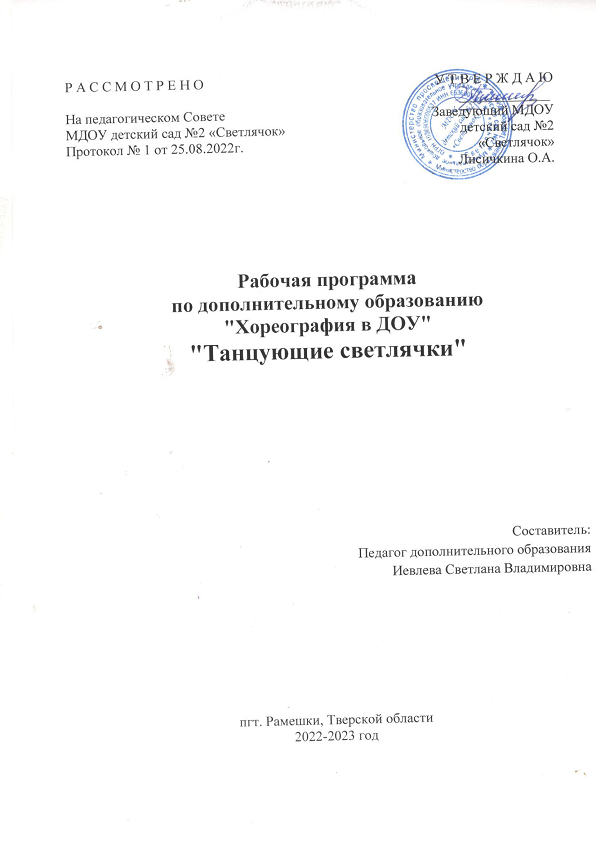 